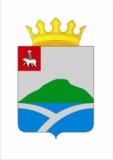 ДУМАУИНСКОГО  МУНИЦИПАЛЬНОГО ОКРУГА ПЕРМСКОГО КРАЯРЕШЕНИЕВ соответствии с Федеральным законом Российской Федерации от 21.12.2001 № 178-ФЗ «О приватизации государственного и муниципального имущества», Законом Пермского края от 20 июня 2019 № 428-ПК «Об образовании нового муниципального образования Уинский муниципальный округ Пермского края», Положением о приватизации муниципального имущества Уинского муниципального района, утвержденным решением Земского Собрания от 19.12.2013 № 613, Дума Уинского муниципального округа Пермского края РЕШАЕТ:1. Утвердить отчет о результатах приватизации муниципального имущества Уинского муниципального района в 2019 году согласно приложению.2. Настоящее решение вступает в силу момента подписания и подлежит опубликованию в  печатном средстве массовой информации  газете «Родник-1» и размещению на официальном сайте Администрации Уинского муниципального района Пермского края в сети «Интернет».  Отчето результатах приватизации муниципального имуществаУинского муниципального района в 2019 году10.02.2020№71Об утверждении отчета о результатах приватизации муниципального имущества Уинского муниципального района в 2019 годуПринято Думой Уинского муниципального округа 10 февраля 2020 годаПредседатель Думы Уинскогомуниципального округаПермского краяГлава муниципального округа - глава администрации Уинского муниципального округа Пермского краяМ.И. БыкаризА.Н. ЗелёнкинПриложение к решению Думы Уинского муниципального округа Пермского краяот 10.02.2020 № 71 N        Адрес        объекта/наименование    объекта <*>Площадь, кв. м/предмет  приватизации<*>Начальнаястоимостьобъекта, тыс. руб.Способ продажи Дата  продажи Фактическая цена продажи,  тыс. руб.   Фактически  перечислено вбюджет района за период,    тыс. руб.  Примечание 1          2               3          4       5      6         7            8          9     1. Выполнение прогнозного плана приватизации отчетного периода                                        1. Выполнение прогнозного плана приватизации отчетного периода                                        1. Выполнение прогнозного плана приватизации отчетного периода                                        1. Выполнение прогнозного плана приватизации отчетного периода                                        1. Выполнение прогнозного плана приватизации отчетного периода                                        1. Выполнение прогнозного плана приватизации отчетного периода                                        1. Выполнение прогнозного плана приватизации отчетного периода                                        1. Выполнение прогнозного плана приватизации отчетного периода                                        1. Выполнение прогнозного плана приватизации отчетного периода                                        1.1. Отдельно стоящие здания                                                                          1.1. Отдельно стоящие здания                                                                          1.1. Отдельно стоящие здания                                                                          1.1. Отдельно стоящие здания                                                                          1.1. Отдельно стоящие здания                                                                          1.1. Отдельно стоящие здания                                                                          1.1. Отдельно стоящие здания                                                                          1.1. Отдельно стоящие здания                                                                          1.1. Отдельно стоящие здания                                                                          1-------1.2. Встроенные нежилые помещения                                                                     1.2. Встроенные нежилые помещения                                                                     1.2. Встроенные нежилые помещения                                                                     1.2. Встроенные нежилые помещения                                                                     1.2. Встроенные нежилые помещения                                                                     1.2. Встроенные нежилые помещения                                                                     1.2. Встроенные нежилые помещения                                                                     1.2. Встроенные нежилые помещения                                                                     1.2. Встроенные нежилые помещения                                                                     ------1.3. Акции (доли) в уставных капиталах хозяйствующих субъектов                                        1.3. Акции (доли) в уставных капиталах хозяйствующих субъектов                                        1.3. Акции (доли) в уставных капиталах хозяйствующих субъектов                                        1.3. Акции (доли) в уставных капиталах хозяйствующих субъектов                                        1.3. Акции (доли) в уставных капиталах хозяйствующих субъектов                                        1.3. Акции (доли) в уставных капиталах хозяйствующих субъектов                                        1.3. Акции (доли) в уставных капиталах хозяйствующих субъектов                                        1.3. Акции (доли) в уставных капиталах хозяйствующих субъектов                                        1.3. Акции (доли) в уставных капиталах хозяйствующих субъектов                                        ------1.4. Муниципальные унитарные предприятия                                                              1.4. Муниципальные унитарные предприятия                                                              1.4. Муниципальные унитарные предприятия                                                              1.4. Муниципальные унитарные предприятия                                                              1.4. Муниципальные унитарные предприятия                                                              1.4. Муниципальные унитарные предприятия                                                              1.4. Муниципальные унитарные предприятия                                                              1.4. Муниципальные унитарные предприятия                                                              1.4. Муниципальные унитарные предприятия                                                              ------1.5. Объекты незавершенного строительства                                                             1.5. Объекты незавершенного строительства                                                             1.5. Объекты незавершенного строительства                                                             1.5. Объекты незавершенного строительства                                                             1.5. Объекты незавершенного строительства                                                             1.5. Объекты незавершенного строительства                                                             1.5. Объекты незавершенного строительства                                                             1.5. Объекты незавершенного строительства                                                             1.5. Объекты незавершенного строительства                                                             ------Итого по прогнозному плану приватизации  отчетного периода---XX-2. Иные поступления от реализации муниципального имущества2. Иные поступления от реализации муниципального имущества2. Иные поступления от реализации муниципального имущества2. Иные поступления от реализации муниципального имущества2. Иные поступления от реализации муниципального имущества2. Иные поступления от реализации муниципального имущества2. Иные поступления от реализации муниципального имущества2. Иные поступления от реализации муниципального имущества2. Иные поступления от реализации муниципального имущества2.1.Имущество, не включенное в прогнозный план35,6119,0БОЦВ течение года56,356,32.2Поступления задолженности от реализации имущества прошлых лет219,1Итого по иным  поступлениям от  реализациимуниципального имуществаXX275,4ИтогоИтого35,6119,0XX275,4